О признании утратившими силу некоторых распоряжений Администрации ЗАТО г. Зеленогорска в сфере социальной поддержки и социального обслуживания гражданВ связи с принятием Закона Красноярского края от 04.06.2019               № 7-2828 «О внесении изменений в законы края о наделении органов местного самоуправления муниципальных районов и городских округов края отдельными государственными полномочиями в сфере социальной поддержки и социального обслуживания граждан», учитывая решение Совета депутатов ЗАТО г. Зеленогорска от 29.08.2019 № 13-56р «О ликвидации Управления социальной защиты населения Администрации ЗАТО г. Зеленогорска», руководствуясь Уставом города,Признать с 01.01.2020 утратившими силу следующие распоряжения Администрации ЗАТО г. Зеленогорска:– от 10.07.2013 № 1704-р «Об утверждении состава комиссии по решению спорных вопросов по предоставлению субсидий на оплату жилого помещения и коммунальных услуг»;– от 21.08.2013 № 2047-р «О внесении изменений в приложение к распоряжению Администрации ЗАТО г. Зеленогорска от 10.07.2013 № 1704-р «Об утверждении состава комиссии по решению спорных вопросов по предоставлению субсидий на оплату жилого помещения и коммунальных услуг»;– от 17.12.2013 № 3077-р «О внесении изменений в приложение к распоряжению Администрации ЗАТО г. Зеленогорска от 10.07.2013 № 1704-р «Об утверждении состава комиссии по решению спорных вопросов по предоставлению субсидий на оплату жилого помещения и коммунальных услуг»;– от 22.04.2014 № 803-р «О внесении изменений в приложение к распоряжению Администрации ЗАТО г. Зеленогорска от 10.07.2013 № 1704-р «Об утверждении состава комиссии по решению спорных вопросов по предоставлению субсидий на оплату жилого помещения и коммунальных услуг»;– от 01.12.2014 № 2748-р «О внесении изменений в приложение к распоряжению Администрации ЗАТО г. Зеленогорска от 10.07.2013 № 1704-р «Об утверждении состава комиссии по решению спорных вопросов по предоставлению субсидий на оплату жилого помещения и коммунальных услуг»;– от 14.04.2015 № 747-р «О внесении изменений в приложение к распоряжению Администрации ЗАТО г. Зеленогорска от 10.07.2013 № 1704-р «Об утверждении состава комиссии по решению спорных вопросов по предоставлению субсидий на оплату жилого помещения и коммунальных услуг»;– от 30.07.2015 № 1502-р «О внесении изменений в приложение к распоряжению Администрации ЗАТО г. Зеленогорска от 10.07.2013 № 1704-р «Об утверждении состава комиссии по решению спорных вопросов по предоставлению субсидий на оплату жилого помещения и коммунальных услуг»;– от 22.09.2017 № 2206-р «Об утверждении Порядка деятельности и состава комиссии по назначению адресной материальной помощи отдельным категориям граждан»;– от 26.09.2017 № 2248-р «Об утверждении состава и Порядка деятельности комиссии по вопросам предоставления материальной помощи»;– от 26.09.2017 № 2249-р «Об утверждении состава и Порядка деятельности комиссии по принятию решений о необходимости проведения ремонта в жилых помещениях, ремонта печного отопления и (или) электропроводки в жилых помещениях»;– от 30.11.2017 № 2738-р «О внесении изменений в распоряжение Администрации ЗАТО г. Зеленогорска от 10.07.2013 № 1704-р «Об утверждении состава комиссии по решению спорных вопросов по предоставлению субсидий на оплату жилого помещения и коммунальных услуг»;– от 13.12.2018 № 2719-р «О внесении изменений в распоряжение Администрации ЗАТО г. Зеленогорска от 22.09.2017 № 2206-р «Об утверждении Порядка деятельности и состава комиссии по назначению адресной материальной помощи отдельным категориям граждан»;– от 27.12.2018 № 2855-р «О внесении изменений в распоряжение Администрации ЗАТО г. Зеленогорска от 26.09.2017 № 2248-р «Об утверждении состава и Порядка деятельности комиссии по вопросам предоставления материальной помощи»;– от 27.12.2018 № 2856-р «О внесении изменений в распоряжение Администрации ЗАТО г. Зеленогорска от 26.09.2017 № 2249-р «Об утверждении состава и Порядка деятельности комиссии по принятию решений о необходимости проведения ремонта в жилых помещениях, ремонта печного отопления и (или) электропроводки в жилых помещениях»;– от 05.02.2019 № 218-р «О внесении изменений в распоряжение Администрации ЗАТО г. Зеленогорска от 22.09.2017 № 2206-р «Об утверждении Порядка деятельности и состава комиссии по назначению адресной материальной помощи отдельным категориям граждан»;– от 07.02.2019 № 267-р «О внесении изменений в распоряжение Администрации ЗАТО г. Зеленогорска от 10.07.2013 № 1704-р «Об утверждении состава комиссии по решению спорных вопросов по предоставлению субсидий на оплату жилого помещения и коммунальных услуг».	2. Настоящее распоряжение вступает в силу в день подписания и подлежит опубликованию в газете «Панорама».Глава ЗАТО г. Зеленогорска                                                       М.В. Сперанский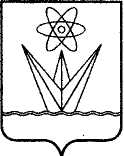 АДМИНИСТРАЦИЯЗАКРЫТОГО АДМИНИСТРАТИВНО – ТЕРРИТОРИАЛЬНОГО ОБРАЗОВАНИЯ  ГОРОДА  ЗЕЛЕНОГОРСКА КРАСНОЯРСКОГО КРАЯР А С П О Р Я Ж Е Н И ЕАДМИНИСТРАЦИЯЗАКРЫТОГО АДМИНИСТРАТИВНО – ТЕРРИТОРИАЛЬНОГО ОБРАЗОВАНИЯ  ГОРОДА  ЗЕЛЕНОГОРСКА КРАСНОЯРСКОГО КРАЯР А С П О Р Я Ж Е Н И ЕАДМИНИСТРАЦИЯЗАКРЫТОГО АДМИНИСТРАТИВНО – ТЕРРИТОРИАЛЬНОГО ОБРАЗОВАНИЯ  ГОРОДА  ЗЕЛЕНОГОРСКА КРАСНОЯРСКОГО КРАЯР А С П О Р Я Ж Е Н И ЕАДМИНИСТРАЦИЯЗАКРЫТОГО АДМИНИСТРАТИВНО – ТЕРРИТОРИАЛЬНОГО ОБРАЗОВАНИЯ  ГОРОДА  ЗЕЛЕНОГОРСКА КРАСНОЯРСКОГО КРАЯР А С П О Р Я Ж Е Н И ЕАДМИНИСТРАЦИЯЗАКРЫТОГО АДМИНИСТРАТИВНО – ТЕРРИТОРИАЛЬНОГО ОБРАЗОВАНИЯ  ГОРОДА  ЗЕЛЕНОГОРСКА КРАСНОЯРСКОГО КРАЯР А С П О Р Я Ж Е Н И Е25.11.2019      г. Зеленогорск           г. Зеленогорск     №  2566-р